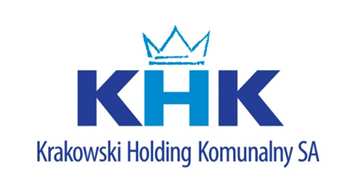 Krakowski Holding Komunalny Spółka Akcyjna w Krakowieul. Jana Brożka 3, 30-347 KrakówZakład Termicznego Przekształcania Odpadówtel. 12 395 77 20, fax 12 269 151 0, e-mail przetargi@khk.krakow.plSpecyfikacja istotnych warunków zamówienia na:Przegląd falowników w Zakładzie Termicznego Przekształcania Odpadów w Krakowie.KHK/ZP/PN/21/2018Kraków, dnia 10 grudnia 2018 r.						Zatwierdzam: ……………………………ZAMAWIAJĄCY:Krakowski Holding Komunalny S.A. w Krakowie, ul. Jana Brożka 3, 30-347 Kraków, e-mail: przetargi@khk.krakow.pl.Mail: przetargi@khk.krakow.pl Strona internetowa Zamawiającego: https://khk.krakow.pl/pl/bip/ogloszenia-i-przetargi/zamowienia-publiczne/ TRYB UDZIELENIA ZAMÓWIENIA:Postępowanie prowadzone jest na podstawie ustawy Prawo zamówień publicznych (t.j. Dz. U. z 2018 r. poz. 1986 z późn. zm..) – zwaną dalej PZP. Przetarg nieograniczony poniżej kwoty wartości zamówienia określonej w przepisach wydanych na podstawie art. 11 ust. 8 PZP. Zamówienie nie jest udzielane w częściach. OPIS PRZEDMIOTU ZAMÓWIENIA:Przedmiotem zamówienia jest wykonanie przeglądu falowników w Zakładzie Termicznego Przekształcania Odpadów 
w Krakowie . Szczegółowy opis przedmiotu zamówienia określa załącznik nr 1 do SIWZ – opis przedmiotu   zamówienia Na zamówienie będą składały się 2 przeglądy, pierwszy ma się zakończyć w terminie do 30 dni od podpisania umowy drugi 
w grudniu 2019 roku (koniec: 23.12.2019).Zamawiający nie dopuszcza składania ofert częściowych. Zamawiający informuje, że jeżeli w opisie przedmiotu zamówienia znajdują się nazwy firmowe materiałów, towarów, systemów, to mają one charakter i znaczenie przykładowe i każdorazowo można zastosować materiały, towary i systemy równoważne, spełniające wymogi opisane dokumentacją projektową. Zamawiający oceniając równoważność badał będzie parametry techniczne i funkcjonalne zaproponowanych rozwiązań.  Zamawiający informuje, że jeżeli w opisie przedmiotu zamówienia,  znajdują się odniesienia do norm, europejskich ocen technicznych, aprobat, specyfikacji technicznych i systemów referencji technicznych zamawiający dopuszcza rozwiązania równoważne opisywanym. Wykonawca, który powołuje się na rozwiązania równoważne opisywanym przez zamawiającego, jest zobowiązany wykazać że oferowane rozwiązania spełniają wymagania określone przez zamawiającego. Kody CPV:31155000-750532000-350532400-750800000-8TERMIN WYKONANIA ZAMÓWIENIA:Termin realizacji zamówienia: pierwszy przegląd: do 30 dni od podpisania Umowy;drugi przegląd: do dnia 23.12.2019 r. WARUNKI UDZIAŁU W POSTĘPOWANIU:O udzielenie zamówienia mogą ubiegać się wykonawcy, którzy:nie podlegają wykluczeniu - zgodnie z pkt 5.2.spełniają warunki udziału w postępowaniu – zgodnie z pkt. 5.3.WARUNKI WYKLUCZENIA WYKONAWCÓW:Z postępowania wyklucza się wykonawcę wobec którego zachodzą przesłanki wykluczenia z postępowania określone w art. 24 ust. 1 PZP. Wykonawca, który podlega wykluczeniu na podstawie art. 24 ust. 1 pkt 13,14, 16-20 PZP, może przedstawić dowody na to, że podjęte przez niego środki są wystarczające do wykazania jego rzetelności, na zasadach określonych w art. 24 ust. 8 i 9 PZP. Zamawiający może wykluczyć wykonawcę na każdym etapie postępowania o udzielenie zamówienia. WARUNKI UDZIAŁU W POSTĘPOWANIU spełnia warunki dotyczące zdolności technicznej lub zawodowej tj,:dysponuje osobami niezbędnymi do realizacji zamówienia tzn.:dysponuje co najmniej trzema osobami posiadającymi ważne świadectwo kwalifikacyjne uprawniające do zajmowania się eksploatacją urządzeń, instalacji i sieci na stanowisku dozoru grupa 1, zgodnie z rozporządzeniem Ministra Gospodarki, Pracy i Polityki Społecznej z dnia 28 kwietnia 2003 r. w sprawie szczegółowych zasad stwierdzania posiadania kwalifikacji przez osoby zajmujące się eksploatacją urządzeń, instalacji i sieci. (Dz. U. Nr 89, poz. 828 z późn. zm.).dysponuje co najmniej trzema osobami posiadającymi ważne świadectwo kwalifikacyjne uprawniające do zajmowania się eksploatacją urządzeń, instalacji i sieci na stanowisku eksploatacji grupa 1, zgodnie z rozporządzeniem Ministra Gospodarki, Pracy i Polityki Społecznej z dnia 28 kwietnia 2003 r. w sprawie szczegółowych zasad stwierdzania posiadania kwalifikacji przez osoby zajmujące się eksploatacją urządzeń, instalacji i sieci UWAGA: Zamawiający dopuszcza aby warunki z pkt 5.3.1.1.1.1. i 5.3.1.1.1.2. spełniały łącznie te same osoby.posiada wiedzę i doświadczenie niezbędną do realizacji zamówienia tzn.: w okresie ostatnich trzech lat przed upływem terminu składania ofert (a jeżeli okres prowadzenia działalności jest krótszy – w tym okresie) wykonał/wykonuje:•	przynajmniej jedną usługę polegającą na wykonaniu przeglądu przemienników częstotliwości o wartości co najmniej 50 000,00 zł netto;•	przynajmniej jedną usługę polegającą na przeglądzie i konserwacji przemiennika częstotliwości VACON;UWAGA: Zamawiający dopuszcza aby oba warunki z pkt 5.3.1.1.2  zostały spełnione w ramach jednej, tej samej usługi. Zamawiający dopuszcza możliwość polegania na zdolnościach technicznych lub zawodowych innych podmiotów na zasadach i po spełnieniu przez wykonawcę obowiązków określonych w art. 22a PZP, tj.:Wykonawca, który polega na zdolnościach lub sytuacji innych podmiotów, musi udowodnić zamawiającemu, że realizując zamówienie, będzie dysponował niezbędnymi zasobami tych podmiotów, w szczególności przedstawiając zobowiązanie tych podmiotów do oddania mu do dyspozycji niezbędnych zasobów na potrzeby realizacji zamówienia.Zamawiający będzie oceniał czy udostępniane wykonawcy przez inne podmioty zdolności techniczne lub zawodowe, pozwalają na wykazanie przez wykonawcę spełniania warunków udziału w postępowaniu oraz będzie badał, czy nie zachodzą wobec tego podmiotu podstawy wykluczenia, o których mowa w pkt 5.2. SIWZ. W odniesieniu do warunków dotyczących wykształcenia, kwalifikacji zawodowych lub doświadczenia, wykonawcy mogą polegać na zdolnościach innych podmiotów, jeśli podmioty te zrealizują usługi, do realizacji których te zdolności są wymagane.Zamawiający zastrzega, iż najpierw dokona czynności oceny ofert, a następnie badania, czy wykonawca, którego oferta została oceniona jako najkorzystniejsza nie podlega wykluczeniu oraz spełnia warunki udziału 
w postępowaniu.WYKAZ OŚWIADCZEŃ I DOKUMENTÓW POTWIERDZAJĄCYCH, BRAK PODSTAW DO WYKLUCZENIA, SPEŁNIANIE WARUNKÓW UDZIAŁU W POSTĘPOWANIU ORAZ SPEŁNIANIE PRZEZ OFEROWANY PRZEDMIOT ZAMÓWIENIA WYMAGAŃ ZAMAWIAJĄCEGO:Do oferty każdy wykonawca zobowiązany jest dołączyć:Dokumenty z których wynika umocowanie do składania oświadczeń woli w imieniu wykonawcy (przynajmniej do złożenia oferty) – np. odpis z Krajowego Rejestru Sądowego lub CEIDG (o ile dotyczy). Jeżeli wykonawca działa przez pełnomocnika należy dodatkowo załączyć stosowne pełnomocnictwo dla danej osoby. Wypełniony:formularz ofertowy - stanowiący załącznik nr 2 do SIWZAktualne na dzień składania ofert oświadczenie w zakresie potwierdzającym:brak podstaw do wykluczenia wykonawcy w zakresie określonym w pkt 5.2. SIWZ;spełnianie warunków udziału w postępowaniu przez wykonawcę w zakresie określonym w pkt 5.3. SIWZ.Wzór oświadczenia, o którym mowa w pkt 6.1.3. SIWZ do ewentualnego wykorzystania stanowi załącznik nr 4 do SIWZ.  Zamawiający przypomina o obowiązku wynikającym z art. 24 ust. 11 PZP – tj. obowiązku przekazania przez wykonawcę w terminie 3 dni od zamieszczenia na stronie internetowej informacji, o której mowa w art. 86 ust. 5 PZP, oświadczenia o przynależności lub braku przynależności do tej samej grupy kapitałowej, o której mowa w art. 24 ust. 1 pkt 23 PZP. Wraz ze złożeniem oświadczenia, wykonawca może przedstawić dowody, że powiązania z innym wykonawcą nie prowadzą do zakłócenia konkurencji w postępowaniu o udzielenie zamówienia. W przypadku składania oferty wspólnej wskazane oświadczenie przedłożyć musi każdy z Wykonawców wspólnie ubiegających się o udzielenie zamówienia. Dokumenty te należy złożyć w formie pisemnej, we wskazanym terminie, w siedzibie Zamawiającego. Dokumenty składane przez wykonawcę, którego oferta zostanie najwyżej oceniona (składane na wezwanie Zamawiającego):Zamawiający po dokonaniu czynności badania i oceny ofert wezwie wykonawcę którego oferta zostanie najwyżej oceniona do złożenia w terminie 5 dni aktualnych na dzień ich złożenia, oświadczeń i dokumentów potwierdzających okoliczności o których mowa w pkt 5.3 SIWZ, które to dokumenty wymienione są poniżej .Oświadczenia i dokumenty potwierdzające spełnianie warunków udziału w postępowaniu przez wykonawcę:warunki dotyczące zdolności technicznej lub zawodowej:wykaz osób, skierowanych przez wykonawcę do realizacji zamówienia publicznego, w szczególności odpowiedzialnych za świadczenie usług, wraz z informacjami na temat ich kwalifikacji zawodowych, uprawnień, doświadczenia i wykształcenia niezbędnych do wykonania zamówienia publicznego, a także zakresu wykonywanych przez nie czynności oraz informacją o podstawie do dysponowania tymi osobami. - w zakresie potwierdzającym spełnianie warunków o których mowa w odpowiednio pkt 5.3.1.1.1. SIWZ.wykaz usług wykonanych, a w przypadku świadczeń okresowych lub ciągłych również wykonywanych, w okresie ostatnich 3 lat przed upływem terminu składania ofert, a jeżeli okres prowadzenia działalności jest krótszy - w tym okresie, wraz z podaniem ich wartości, przedmiotu, dat wykonania i podmiotów, na rzecz których usługi zostały wykonane, oraz załączeniem dowodów określających czy te usługi zostały wykonane lub są wykonywane należycie, przy czym dowodami, o których mowa, są referencje bądź inne dokumenty wystawione przez podmiot, na rzecz którego usługi były wykonywane, a w przypadku świadczeń okresowych lub ciągłych są wykonywane, a jeżeli z uzasadnionej przyczyny o obiektywnym charakterze wykonawca nie jest w stanie uzyskać tych dokumentów - oświadczenie wykonawcy; w przypadku świadczeń okresowych lub ciągłych nadal wykonywanych referencje bądź inne dokumenty potwierdzające ich należyte wykonywanie powinny być wydane nie wcześniej niż 3 miesiące przed upływem terminu składania ofert albo wniosków o dopuszczenie do udziału w postępowaniu – w zakresie potwierdzającym spełnianie warunku o którym mowa w pkt 5.3.1.1.2 SIWZ;Forma dokumentów:Dokumenty, o których mowa w pkt 6.1.1. SIWZ wykonawca składa w formie pisemnej (oryginał) lub kopii poświadczonych za zgodność z oryginałem przez notariusza (dotyczy pełnomocnictwa) lub kopii poświadczonych za zgodność z oryginałem przez wykonawcę (dotyczy kopii wyciągów z odpowiednich rejestrów).Dokument, o których mowa w pkt 6.1.2. SIWZ wykonawca składa w formie pisemnej (oryginał).Pozostałe oświadczenia, o których mowa powyżej dotyczące wykonawcy i innych podmiotów składane są w formie pisemnej (oryginał).Pozostałe dokumenty, poza wskazanymi w pkt 6.3.1-6.3.3 składane są w formie pisemnej (oryginał) lub kopii poświadczonej za zgodność z oryginałem.Poświadczenia za zgodność z oryginałem dokonuje odpowiednio wykonawca, lub inny podmiot, w zakresie dokumentów, które każdego z nich dotyczą.Poświadczenie za zgodność z oryginałem następuje w formie pisemnej lub w formie elektronicznej.Dokumenty sporządzone w języku obcym są składane wraz z tłumaczeniem na język polski.INFORMACJE O SPOSOBIE POROZUMIEWANIA SIĘ ZAMAWIAJĄCEGO Z WYKONAWCAMI ORAZ PRZEKAZYWANIA OŚWIADCZEŃ I DOKUMENTÓW: Oświadczenia, wnioski, zawiadomienia oraz informacje Zamawiający i Wykonawcy przekazują pisemnie (na adres wskazany w pkt 1 SIWZ)  lub elektronicznie (na adres mailowy: przetargi@khk.krakow.pl )Każda ze stron na żądanie drugiej, niezwłocznie potwierdza fakt otrzymania oświadczeń, wniosków, zawiadomień lub informacji.Osobą uprawnioną do porozumiewania się z wykonawcami jest: Paweł Urbańczyk.Zamawiający zwraca uwagę, że przepisy ustawy nie przewidują telefonicznej formy kontaktu z Wykonawcami w żadnej sprawie. Właściwą formą kontaktu z Zamawiającym jest forma mailowa. WYMAGANIA DOTYCZĄCE WADIUM:Oferta zawierająca całość przedmiotu zamówienia powinna być zabezpieczona wadium w wysokości: 1 600,00 zł (tysiąc sześćset złotych)Wadium wnosi się przed upływem terminu składania ofert w następujących formach:pieniądzu,poręczeniach bankowych lub poręczeniach spółdzielczej kasy oszczędnościowo – kredytowej, z tym że poręczenie kasy jest zawsze poręczeniem pieniężnym,gwarancjach bankowych,gwarancjach ubezpieczeniowych,poręczeniach udzielanych przez podmioty, o których mowa w art. 6b ust. 5 pkt 2 ustawy z dnia 9 listopada 2000 roku – o utworzeniu Polskiej Agencji Rozwoju Przedsiębiorczości (Dz. U. Nr 109, poz. 1158 ze zm.).Uwaga: Wadium wnoszone w formie gwarancji bankowej, gwarancji ubezpieczeniowej, poręczenia bankowego, poręczenia spółdzielczej kasy oszczędnościowo – kredytowej powinno zawierać następujące elementy:określenie terminu obowiązywania poręczenia lub gwarancji przez cały okres związania ofertą;określenie kwoty poręczenia lub gwarancji;wskazanie gwaranta poręczenia lub gwarancji;wskazanie beneficjenta poręczenia lub gwarancji;zapis, iż poręczyciel / gwarant zobowiązuje się bezwarunkowo tj. na pierwsze żądanie, do zapłaty pełnej 
kwoty zabezpieczenia na rzecz beneficjenta,nieodwołalność poręczenia lub gwarancji,W przypadku wniesienia wadium w formie pieniężnej należy je wpłacić przelewem na konto Zamawiającego:Nazwa banku: Pekao S.A.Numer konta: 44 1240 6292 1111 0010 6664 4205(IBAN: PL 44 1240 6292 1111 0010 6664 4205, SWIFT: PKOPPLPW)powołując się na nazwę postępowania, nr sprawy oraz podając nazwę banku i numer swojego konta, na które należy zwrócić wadium.Za skuteczne wniesione wadium w pieniądzu, Zamawiający uważa wadium, które w oznaczonym terminie (przed upływem terminu składania ofert lub wniosków) znajdzie się na rachunku bankowym Zamawiającego (decyduje data uznania rachunku Zamawiającego).Oryginalne dokumenty wadium należy złożyć w oddzielnej kopercie w tym samym miejscu w którym składana jest oferta lub wniosek.  Potwierdzone „za zgodność z oryginałem” kopie dokumentów należy dołączyć do oferty (nie dotyczy polecenia przelewu).Zamawiający dopuszcza złożenie wadium w kilku formach przy jednoczesnym spełnieniu powyższych obowiązków. TERMIN ZWIĄZANIA OFERTĄ:Wykonawca jest związany ofertą przez okres: 30 dni (trzydziestu dni) od dnia, w którym upływa termin składania ofert.OPIS SPOSOBU PRZYGOTOWANIA OFERTY:Wykonawca może złożyć tylko jedną ofertę sporządzoną zgodnie z  wymaganiami ustawy oraz postanowieniami niniejszej SIWZ.Oferta musi być sporządzona w języku polskim. Zamawiający żąda, aby wszystkie dokumenty sporządzone w języku obcym, były składane wraz z tłumaczeniem na język polski, poświadczonym przez wykonawcę. Oferta musi być sporządzona: w formie pisemnej: na maszynie do pisania, komputerze lub nieścieralnym atramentem. Oferta powinna być podpisana przez uprawnionego/uprawnionych lub upoważnionego/upoważnionych przedstawiciela/przedstawicieli Wykonawcy, zgodnie z zasadami reprezentacji określonymi we właściwym rejestrze (osoba z prawem reprezentacji Wykonawcy i zaciągania zobowiązań w odpowiedniej wysokości). Jeżeli ofertę podpisuje pełnomocnik Wykonawcy, należy dołączyć pełnomocnictwo przynajmniej do podpisania oferty w postępowaniu o udzielenie zamówienia.Zaleca się, aby wszystkie strony były zszyte we wskazanej przez wykonawcę kolejności, w sposób zapobiegający możliwości dekompletacji zawartości oferty.Zaleca się, aby każda kolejna zapisana strona była opatrzona kolejnym numerem, wg wzoru: kolejny numer strony/liczba wszystkich stron.Wszelkie miejsca, w których Wykonawca naniósł zmiany lub dokonał skreśleń, winny być parafowane przez osobę/osoby podpisujące ofertę.W przypadku, gdy oferta zawiera informacje, stanowiące tajemnicę przedsiębiorstwa w rozumieniu przepisów o zwalczaniu nieuczciwej konkurencji, Wykonawca winien w sposób nie budzący wątpliwości zastrzec nie później niż w terminie składania ofert, które spośród zawartych informacji stanowią tajemnicę przedsiębiorstwa i nie mogą być one udostępniane. Informacje te winny być umieszczone w osobnej wewnętrznej kopercie, odrębnie od pozostałych składników oferty. UWAGA: Na wykonawcy ciąży obowiązek wykazania, iż zastrzeżone informacje stanowią tajemnice przedsiębiorstwa, pod rygorem uznania zastrzeżenia za nieskuteczne. Oferta musi być złożona w sposób uniemożliwiający zapoznanie się z treścią przed upływem terminu otwarcia ofert; zaleca się, aby Wykonawca opisał kopertę z dokumentami w następujący sposób:OFERTA NA Przegląd falowników w Zakładzie Termicznego Przekształcania Odpadów w Krakowie.   KHK/ZP/PN/21/2018Nie otwierać przed dniem 18 grudnia 2018 r. godz. 14.00.	oraz będzie posiadać nazwę i adres Wykonawcy.Wykonawca może, przed upływem terminu składania ofert, zmienić ofertę, przez złożenie pisemnego powiadomienia przygotowanego, opieczętowanego i oznaczonego zgodnie z postanowieniami pkt 10.9., przy czym koperta zewnętrzna będzie dodatkowo zawierała oznaczenie „ZMIANA”.Wykonawca ma prawo, przed terminem składania ofert, wycofać ofertę poprzez złożenie pisemnego powiadomienia przygotowanego, opieczętowanego i oznaczonego zgodnie z postanowieniami pkt 10.9., przy czym koperta zewnętrzna będzie dodatkowo zawierała oznaczenie „WYCOFANIE”.Oferta złożona  po terminie zostanie zwrócona niezwłoczne Wykonawcy. Wykonawcy mogą wspólnie ubiegać się o udzielenie zamówienia pod warunkiem, że ich oferta będzie spełniać następujące wymagania: Wykonawcy występujący wspólnie ustanowią PEŁNOMOCNIKA do reprezentowania ich w postępowaniu o udzielenie zamówienia albo reprezentowania w postępowaniu i zawarcia umowy, pełnomocnictwo musi być podpisane przez umocowanych przedstawicieli wszystkich Wykonawców, wszelka korespondencja prowadzona będzie wyłącznie z pełnomocnikiem, należy podać jego adres do korespondencji oraz numer faksu;Każdy z Wykonawców występujących wspólnie musi oddzielnie udokumentować, że nie podlega wykluczeniu z postępowania na podstawie przesłanek określonych w pkt 5.2. SIWZ oraz załączyć informację dotyczącą przynależności do grupy kapitałowej;W przypadku gdy w postępowaniu zostanie wybrana oferta Wykonawców ubiegających się wspólnie o udzielenie zamówienia, pełnomocnik jest zobowiązany przed zawarciem umowy przedłożyć Zamawiającemu umowę regulującą współpracę Wykonawców.UWAGA: obowiązki wskazane powyżej dotyczą również wspólników spółki cywilnej. MIEJSCE ORAZ TERMIN SKŁADANIA I OTWARCIA OFERT: Miejsce składania ofert: Krakowski Holding Komunalny S.A. w Krakowie, 30-347 Kraków, ul. Jana Brożka 3, p. 138 (sekretariat, I piętro) Termin złożenia oferty upływa w dniu  18 grudnia 2018 r. godz. 13:30.UWAGA: Decydujące znaczenie dla oceny zachowania powyższego terminu ma data i godzina wpływu oferty do wskazanego miejscaMiejsce otwarcia ofert:  KHK S.A., Kraków, ul. Jana Brożka 3, w sali nr 129 (I piętro). Termin otwarcia ofert: 18 grudnia 2018 r. godz. 14:00.OPIS SPOSOBU OBLICZANIA CENY:Cenę w ofercie należy obliczyć z uwzględnieniem wszystkich wymagań Zamawiającego określonych w SIWZ, załącznikach do SIWZ i wzorze umowy, z uwzględnieniem wszelkich kosztów, jakie poniesie Wykonawca z tytułu należytej oraz zgodnej z obowiązującymi przepisami realizacji przedmiotu zamówienia.Ceny oferty winny obejmować podatek od towarów i usług według stawki obowiązującej w dniu składania ofert.UWAGA: Jeżeli wykonawca będzie składał ofertę, której wybór prowadziłby do powstania u zamawiającego obowiązku podatkowego zgodnie z przepisami o podatku od towarów i usług, zamawiający w celu oceny takiej oferty dolicza do przedstawionej w niej ceny podatek od towarów i usług, który miałby obowiązek rozliczyć zgodnie z tymi przepisami. Wykonawca, składając ofertę, informuje zamawiającego, czy wybór oferty będzie prowadzić do powstania u zamawiającego obowiązku  podatkowego, wskazując nazwę (rodzaj) towaru lub usługi, których dostawa lub świadczenie będzie prowadzić do jego powstania, oraz wskazując ich wartość bez kwoty podatku. Brak oświadczenia w tym zakresie będzie traktowany jako złożenie oświadczenia o braku zaistnienia takiego obowiązku. Wszelkie negatywne konsekwencje takiego założenia będą spoczywać na wykonawcy.OPIS KRYTERIÓW, KTÓRYMI ZAMAWIAJĄCY BĘDZIE SIĘ KIEROWAŁ PRZY WYBORZE OFERTY, WRAZ Z PODANIEM WAG TYCH KRYTERIÓW I SPOSOBU OCENY OFERT:Cena brutto – 100 % znaczenia (Wc)Ocenie podlegają nieodrzucone oferty. Sposób dokonania oceny wg wzoru:WC = (Cn : Cb) x 100 pktWC – wartość punktowa ceny bruttoCn – cena brutto najniższaCb – cena brutto badanej ofertyINFORMACJE O FORMALNOŚCIACH, JAKIE POWINY ZOSTAĆ DOPEŁNIONE PO WYBORZE OFERTY W CELU ZAWARCIA UMOWY:Zamawiający zawiera umowę w sprawie zamówienia publicznego w terminie nie krótszym niż 5 dni  od dnia przesłania zawiadomienia o wyborze najkorzystniejszej oferty w formie elektronicznej. Wraz z zawiadomieniem zawierającym informacje o wyborze oferty Zamawiający poinformuje Wykonawcę, którego oferta została wybrana o terminie i miejscu zawarcia umowy.Umowa może być zawarta przed upływem terminu, o którym mowa w pkt 1, jeżeli zachodzą okoliczności określone w art. 94 ust. 2 ustawy PZP.Osoby reprezentujące Wykonawcę przy podpisywaniu umowy powinny posiadać ze sobą dokumenty potwierdzające ich umocowanie do podpisania umowy, o ile umocowanie to nie będzie wynikać z dokumentów już złożonych przez Wykonawcę oraz przedłożyć umowę konsorcjum / umowę spółki cywilnej (w przypadku oferty wspólnej).WYMAGANIA DOTYCZĄCE ZABEZPIECZENIA NALEŻYTEGO WYKONANIA UMOWY:Zamawiający nie wymaga wniesienia zabezpieczenia należytego wykonania umowy  ISTOTNE DLA STRON POSTANOWIENIA UMOWY:Wzór umowy stanowi załącznik nr 3  do SIWZ.ZATRUDNIENIE NA PODSTAWIE UMOWY O PRACĘ:Zamawiający wymaga zatrudnienia na podstawie umowy o pracę przez wykonawcę lub podwykonawcę osób wykonujących wskazane poniżej czynności w trakcie realizacji zamówienia: osoby wykonujące czynności serwisowe i przeglądowe określone w opisie przedmiotu zamówienia. W trakcie realizacji zamówienia zamawiający uprawniony jest do wykonywania czynności kontrolnych wobec wykonawcy odnośnie spełniania przez wykonawcę lub podwykonawcę wymogu zatrudnienia na podstawie umowy o pracę osób wykonujących wskazane w powyższym punkcie czynności. Zamawiający uprawniony jest w szczególności do: żądania oświadczeń i dokumentów w zakresie potwierdzenia spełniania ww. wymogów i dokonywania ich oceny,żądania wyjaśnień w przypadku wątpliwości w zakresie potwierdzenia spełniania ww. wymogów,przeprowadzania kontroli na miejscu wykonywania świadczenia.W trakcie realizacji zamówienia na każde wezwanie zamawiającego w wyznaczonym w tym wezwaniu terminie wykonawca przedłoży zamawiającemu wskazane poniżej dowody w celu potwierdzenia spełnienia wymogu zatrudnienia na podstawie umowy o pracę przez wykonawcę lub podwykonawcę osób wykonujących wskazane w punkcie 1 czynności w trakcie realizacji zamówienia:oświadczenie wykonawcy lub podwykonawcy o zatrudnieniu na podstawie umowy o pracę osób wykonujących czynności, których dotyczy wezwanie zamawiającego. Oświadczenie to powinno zawierać w szczególności: dokładne określenie podmiotu składającego oświadczenie, datę złożenia oświadczenia, wskazanie, że objęte wezwaniem czynności wykonują osoby zatrudnione na podstawie umowy o pracę wraz ze wskazaniem liczby tych osób, rodzaju umowy o pracę i wymiaru etatu oraz podpis osoby uprawnionej do złożenia oświadczenia w imieniu wykonawcy lub podwykonawcy;poświadczoną za zgodność z oryginałem odpowiednio przez wykonawcę lub podwykonawcę kopię umowy/umów o pracę osób wykonujących w trakcie realizacji zamówienia czynności, których dotyczy ww. oświadczenie wykonawcy lub podwykonawcy (wraz z dokumentem regulującym zakres obowiązków, jeżeli został sporządzony). Kopia umowy/umów powinna zostać zanonimizowana w sposób zapewniający ochronę danych osobowych pracowników, zgodnie z przepisami ustawy z dnia 10 maja 2018 roku . o ochronie danych osobowych (tj. w szczególności  , adresów, nr PESEL pracowników). Informacje takie jak: imię i nazwisko, data zawarcia umowy, rodzaj umowy o pracę i wymiar etatu powinny być możliwe do zidentyfikowania;zaświadczenie właściwego oddziału ZUS, potwierdzające opłacanie przez wykonawcę lub podwykonawcę składek na ubezpieczenia społeczne i zdrowotne z tytułu zatrudnienia na podstawie umów o pracę za ostatni okres rozliczeniowy;poświadczoną za zgodność z oryginałem odpowiednio przez wykonawcę lub podwykonawcę kopię dowodu potwierdzającego zgłoszenie pracownika przez pracodawcę do ubezpieczeń, zanonimizowaną w sposób zapewniający ochronę danych osobowych pracowników, zgodnie z przepisami ustawy z dnia 10 maja 2018 roku . o ochronie danych osobowych.Z tytułu niespełnienia przez wykonawcę lub podwykonawcę wymogu zatrudnienia na podstawie umowy o pracę osób wykonujących wskazane w punkcie 1 czynności zamawiający przewiduje sankcję w postaci obowiązku zapłaty przez wykonawcę kary umownej w wysokości określonej we wzorze umowy.  Niezłożenie przez wykonawcę w wyznaczonym przez zamawiającego terminie żądanych przez zamawiającego dowodów w celu potwierdzenia spełnienia przez wykonawcę lub podwykonawcę wymogu zatrudnienia na podstawie umowy o pracę traktowane będzie jako niespełnienie przez wykonawcę lub podwykonawcę wymogu zatrudnienia na podstawie umowy o pracę osób wykonujących wskazane w punkcie 1 czynności. W przypadku uzasadnionych wątpliwości co do przestrzegania prawa pracy przez wykonawcę lub podwykonawcę, zamawiający może zwrócić się o przeprowadzenie kontroli przez Państwową Inspekcję Pracy.POUCZENIE O ŚRODKACH OCHRONY PRAWNEJ:Wykonawcom, a także innym osobom, których interes prawny w uzyskaniu zamówienia doznał lub może doznać uszczerbku w wyniku naruszenia przez Zamawiającego zasad określonych w ustawie przysługuje środek ochrony prawnej z Działu VI Rozdział 2 ustawy.POZOSTAŁE ZASTRZEŻENIA:Zamawiający nie przewiduje zawarcia umowy ramowe .Zamawiający nie przewiduje udzielenie zamówień, o których mowa w art. 67 ust. 1 pkt 6. PZP.Zamawiający nie wymaga oraz nie dopuszcza składania ofert wariantowych.Rozliczenia między Zamawiającym i Wykonawcą realizowane będą w walucie PLN. Zamawiający nie przewiduje zastosowanie aukcji elektronicznej. Zamawiający nie przewiduje zwrotu kosztów udziału w postępowaniu.  Zamawiający nie wymaga złożenia oferty w postaci katalogów elektronicznych lub dołączenia katalogów elektronicznych do oferty, jak również nie dopuszcza takiej możliwości.  DOTYCZY WYKONAWCÓW BĘDĄCYCH OSOBAMI FIZYCZNYMI:Zamawiający informuje, że: administratorem Pani/Pana danych osobowych jest Zamawiający. Kontakt do inspektora ochrony danych osobowych: iod@khk.krakow.pl , tel.: 12 269 15 05. Pani/Pana dane osobowe przetwarzane będą w związku z koniecznością wypełnienia obowiązku prawnego ciążącego na zamawiającym, w celu związanym z niniejszym postępowaniem o udzielenie zamówienia publicznego.odbiorcami Pani/Pana danych osobowych będą osoby lub podmioty, którym udostępniona zostanie dokumentacja postępowania w oparciu o art. 8 oraz art. 96 ust. 3  PZP oraz odpowiednie organy kontrole w zakresie ich kompetencji;  Pani/Pana dane osobowe będą przechowywane, zgodnie z art. 97 ust. 1 ustawy Pzp, przez okres 4 lat od dnia zakończenia postępowania o udzielenie zamówienia, a jeżeli czas trwania umowy przekracza 4 lata, okres przechowywania obejmuje cały czas trwania umowy. Dane te mogą być przechowywane przez okres dłuższy niż wskazany, o ile wynika to z ustawy z dnia 14 lipca 1983 r. o narodowym zasobie archiwalnym i archiwach (t.j. Dz. U. z 2018 r. poz. 217 z późn. zm.) i przepisów wykonawczych do tej ustawy. obowiązek podania przez Panią/Pana danych osobowych bezpośrednio Pani/Pana dotyczących jest wymogiem ustawowym określonym w przepisach ustawy PZP, związanym z udziałem w postępowaniu o udzielenie zamówienia publicznego; konsekwencje niepodania określonych danych wynikają z ustawy PZP;  w odniesieniu do Pani/Pana danych osobowych decyzje nie będą podejmowane w sposób zautomatyzowany. posiada Pani/Pan:prawo dostępu do danych osobowych Pani/Pana dotyczących;prawo do sprostowania Pani/Pana danych osobowych  (Wyjaśnienie: skorzystanie z prawa do sprostowania nie może skutkować zmianą wyniku postępowania)prawo żądania od administratora ograniczenia przetwarzania danych osobowych (prawo do ograniczenia przetwarzania nie ma zastosowania w odniesieniu do przechowywania, w celu zapewnienia korzystania ze środków ochrony prawnej lub w celu ochrony praw innej osoby fizycznej lub prawnej, lub z uwagi na ważne względy interesu publicznego Unii Europejskiej lub państwa członkowskiego);  prawo do wniesienia skargi do Prezesa Urzędu Ochrony Danych Osobowych, gdy uzna Pani/Pan, że przetwarzanie danych osobowych Pani/Pana dotyczących narusza przepisy;nie przysługuje Pani/Panu:prawo do usunięcia danych osobowych;prawo do przenoszenia danych osobowych;prawo sprzeciwu, wobec przetwarzania danych osobowych, gdyż podstawą prawną przetwarzania Pani/Pana danych osobowych jest konieczność wypełnienia obowiązku prawnego ciążącego na zamawiającym. ZAŁĄCZNIKI DO SIWZ:Załącznik nr 1 do SIWZ – opis przedmiotu zamówienia Załącznik nr 2 do SIWZ - Formularz ofertowyZałącznik nr 3 do SIWZ – Wzór umowyZałącznik nr 4 do SIWZ – Wzory oświadczeń do wykorzystaniaZałącznik nr 11. Zakres czynności przeglądowych dla przemienników częstotliwości nn (Vacon-5 szt, ABB- 4 szt.)- zasilenie szyny DC przemiennika pełnym napięciem z zewnętrznego źródła DC w celu wykonania czynności przeglądowych,- sprawdzenie oraz czyszczenie mat filtrujących w przemiennikach szafowych,- pomiar temperatury i wielkości przepływu powietrza chłodzącego przemiennik,- sprawdzenie temperatury pracy modułów mocy,- sprawdzenie pojemności kondensatorów układu chłodzenia,- demontaż wentylatorów chłodzących, testy na zewnętrznym źródle zasilania, pomiary czasów wybiegu wraz z oceną stanu łożyskowania,- diagnostyka komputerowa – archiwizacja parametrów pracy, historii błędów, plików Service Info oraz Drive Info,- po analizie tablicy błędów dokonanie ewentualnych korekt parametrów pracy napędu,- kontrola i czyszczenie tunelu wentylacyjnego,- kontrola i oczyszczenie wewnętrznych podzespołów przemiennika,- kontrola połączeń ekranów kabli i przewodów,- kontrola kart elektroniki oraz kart sterujących,- kontrola momentu i odpowiednie dokręcenie połączeń kablowych,- pomiary napięć referencyjnych w przemienniku, - pomiar napięć wewnętrznych przemiennika,- pomiar poboru prądu poszczególnych zespołów przemiennika,- kontrola prądów w każdej fazie wyjściowej przemiennika za pomocą narzędzia Power Monitor (Vacon), - podanie napięcia i wykonanie testów funkcjonalnych napędu,- sprawdzenie i rejestracja parametrów pracy napędu podczas testów pod obciążeniem,- wykonanie raportów z przeprowadzonych prac dla każdego przemiennika,- dostawa i wymiana materiałów eksploatacyjnych (w razie potrzeby, po uprzednim uzgodnieniu zakresu oddzielnego zlecenia z zamawiającym).2. Zakres czynności przeglądowych dla przemienniki częstotliwości sn (PowerFlex 6000 Rockwell- 6 szt.):- sprawdzenie otoczenia, w którym są zainstalowane urządzenia (czystość),- sprawdzenie wejść/wyjść sekcji/stycznika obejściowego,- sprawdzenie, czy wszystkie elementy napędu mają właściwe połączenia kabli zasilających i połączeń kablowych,- moment obrotowy - luźność kabli lub połączenia wg wymaganych specyfikacji momentu obrotowego według instrukcji,- sprawdzenie szyn i sprawdzenie, czy nie ma jakichkolwiek oznak przegrzania/przebarwień i dokręcenie połączeń z wymaganymi wartościami momentu obrotowego,- oczyszczenie wszystkich kabli i szyn zbiorczych, które wykazują gromadzeniu się kurzu,- przeprowadzanie kontroli uziemienia i integralności instalacji uziemiającej ze względów bezpieczeństwa,- sprawdzenie, czy wizualnie/fizycznie oznak uszkodzenia i/lub degradacji składników w przedziale niskich napięć,- oczyszczenie wszystkich zakurzonych komponentów za pomocą odkurzacza i wyczyszczenie składników w odpowiednich przypadkach,- sprawdzenie, czy nie występują wizualne/fizyczne oznaki uszkodzeń i/lub degradacji składników w przedziałach średniego napięcia (falownik/prostownik, okablowanie, DC Link, stycznik, przerwy obciążenia, filtrów harmonicznych, itp.),- przeprowadzenie fizycznej kontroli i weryfikacja prawidłowego działania blokad stycznik/izolator kluczowych blokad i blokad drzwi,- fizyczna weryfikacja dodatkowa wentylatorów zamontowanych w szafie AC; sprawdzenie harmonicznych, filtr do montażu 
i podłączenia,- oczyszczenie wentylatorów i upewnienie się, że kanały wentylacyjne nie są zablokowane a wirniki swobodnie się obracają - bez przeszkód,- sprawdzenie wszystkich rezystorów i kondensatorów obwodu tłumiącego,- oczyszczenie filtrów wentylacyjnych,- weryfikacja i archiwizacja parametrów pracy napędu,- analiza i weryfikacja poprawności i aktualności oprogramowania sterującego w sterowniku PLC napędu z użyciem dedykowanego oprogramowania (w przypadku istnienia nowszej wersji oprogramowania należy dokonać aktualizacji).Zasady ogólne wykonania przeglądu dla wszystkich wymienionych przemienników częstotliwości i czynności:  - należy wykonać kopie aplikacji, nastaw technologicznych, parametrów i przekazać je zamawiającemu w formie cyfrowej bazy danych urządzeń, które podlegały przeglądowi wraz z przedmiotowymi kopiami. Baza danych musi mieć  możliwość budowania historii umieszczonych w niej urządzeń i szybkiego jej przeszukiwanie przy użyciu odpowiedniego narzędzia informatycznego. Przedmiotowe kopie należy umieszczać w bazie danych przy rozpoczęciu prac na kolejnych etapach (powyższe limituje dopuszczenie do dalszych prac na obiekcie) oraz przed zakończeniem umowy. Wykonanie kopi dotyczy wszystkich urządzeń programowalnych niezabezpieczonych specjalnym hasłem z wyjątkiem instalacji serwerowych. W szczególności należy wykonać kopie nastaw zabezpieczeń przemienników częstotliwości.- sprawdzenie zgodności udostępnionej przez Zamawiającego dokumentacji technicznej powykonawczej ze stanem faktycznym.- przegląd i diagnostyka przemienników częstotliwości VACON i PowerFlex 6000 Rockwell musi być wykonywana przez Fabryczny Serwis Producenta lub Rekomendowanego przez Producenta Partnera lub Autoryzowanego Partnera Serwisowego, w celu utrzymania gwarancji producenta, chyba że  wykonawca uzyska oświadczenie producenta urządzeń, dostawcy instalacji oraz generalnego wykonawcy ZTPO (POSCO Engineering & Construction Co., Ltd. z siedzibą w: 568–1, Geoedong–Ddong, Nam–Ggu, Pohang, Gyeongsangbuk-do, 790–704, Korea, Oddział w Polsce), iż gwarancja oraz jej okres trwania dla tych urządzeń zostanie utrzymana. - cyfrowa baza danych musi być jedna dla wszystkich typów plików (m.in. dokumentacji, protokołów z przeglądu, kopie aplikacji, nastaw technologicznych, parametrów) i dokumentów powstałych w wyniku przeprowadzonego przeglądu oraz umieszczone w niej dane muszą być powiązane z konkretnymi urządzeniami, typami, obiektami i systemami występującymi na spalarni z możliwością szybkiego ich wyszukiwania.Załącznik nr 2 do SIWZ........................................(miejscowość i data)................................................................... (nazwa i siedziba Wykonawcy/Wykonawców)…………………………………………..		(adres)REGON: ........................................NIP: ..............................................FAX: …………………………….Mail: …………………………….FORMULARZ OFERTOWY Do: Krakowski Holding Komunalny Spółka Akcyjna w Krakowieul. Jana Brożka 3, 30-347 KrakówSprawa nr:  KHK/ZP/PN/21/2018   Składamy ofertę w postępowaniu o udzielenie zamówienia publicznego w trybie przetargu nieograniczonego pn.:  Przegląd falowników w Zakładzie Termicznego Przekształcania Odpadów w Krakowie o następującej treści:Oferujemy wykonanie zamówienia publicznego zgodnie z wymogami, warunkami i terminami określonymi w Specyfikacji Istotnych Warunków Zamówienia za wynagrodzeniem:- wynagrodzenie za realizację całego przewidzianego w SIWZ zakresu zamówienia:………………………… zł netto,podatek VAT ….. %,………………………… zł brutto,  w tym:przegląd nr 1:………………………… zł netto,………………………… zł brutto,  przegląd nr 2:………………………… zł netto,………………………… zł brutto.  Oświadczamy, że zawarty w SIWZ wzór umowy został przez nas zaakceptowany i zobowiązujemy się, w przypadku wyboru oferty, do zawarcia umowy na wymienionych warunkach, w miejscu i terminie wskazanym przez Zamawiającego.Oświadczamy, że w przypadku wyboru oferty, gwarantujemy niezmienność wynagrodzenia przez okres obowiązywania umowy.Oświadczamy, że uważamy się za związanych niniejszą ofertą przez okres wskazany w SIWZ. Oświadczamy, iż zamierzam(y)/nie zamierzam(y) powierzyć podwykonawcom wykonanie następujących części zamówienia (wypełnić o ile dotyczy):Integralną część złożonej oferty stanowią następujące dokumenty: ………………………………………Wadium wpłacone w pieniądzu należy zwrócić na konto nr.: …………………………………Oświadczam, iż Wykonawca jest mikro / małym / średnim / dużym / przedsiębiorcą. (niepotrzebne skreślić).Oświadczam, że wypełniłem obowiązki informacyjne przewidziane w stosownym przepisach prawa wobec osób fizycznych, od których dane osobowe bezpośrednio lub pośrednio pozyskałem w celu ubiegania się o udzielenie zamówienia publicznego w niniejszym postępowaniu (o ile dotyczy).Osoba umocowana do kontaktów z zamawiającym: ……………… tel.: …………………mail: ……………..………………………………                                                                                                                                               podpisZałącznik nr 3 do SIWZUMOWAzawarta w dniu ……………………… 2018 r.  pomiędzy:Krakowskim Holdingiem Komunalnym Spółką Akcyjną w Krakowie, z siedzibą pod adresem ul. Jana Brożka 3, 30-347 Kraków, wpisaną do Rejestru Przedsiębiorców w Krajowym Rejestrze Sądowym w Sądzie Rejonowym dla Krakowa-Śródmieścia w Krakowie, XI Wydział Gospodarczy Krajowego Rejestru Sądowego pod numerem KRS 0000006301, posiadającą NIP: 679-18-62-817, z kapitałem zakładowym w wysokości 1 294 510 000 zł w całości opłaconym, zwaną dalej „Zamawiającym”, reprezentowaną przez:a………………, zwanym dalej „Wykonawcą”, reprezentowanym przez: Mając na uwadze fakt, że:Wykonawca został wyłoniony w postępowaniu o udzielenie zamówienia publicznego, zgodnie z przepisami ustawy z dnia 29 stycznia 2004 roku Prawo zamówień publicznych (t.j. Dz. U. z 2018 r. poz. 1986 z późn. zm.).osoby reprezentujące Strony mają stosowne umocowania, aby zaciągnąć zobowiązania wynikające z niniejszej Umowy,Strony postanowiły zawrzeć Umowę o następującej treści:§ 1Przedmiot umowyZamawiający zleca, a Wykonawca przyjmuje do realizacji zamówienie polegające na wykonaniu przeglądu falowników w Zakładzie Termicznego Przekształcania Odpadów w Krakowie. (dalej: przedmiot umowy).  Szczegółowy opis przedmiotu umowy zawiera załącznik nr 1 do umowy – opis przedmiotu zamówienia. Wykonawca zapewni wszelki niezbędny do realizacji przedmiotu umowy sprzęt oraz osoby posiadające odpowiednie kwalifikacje, chyba że w umowie wyraźnie wskazano, iż zapewni je Zamawiający. Wykonawca zobowiązuje się stosować wymogi w zakresie bhp i ochrony środowiska obowiązujące na terenie ZTPO określone w  dokumencie „Zasady dotyczące bezpieczeństwa i higieny pracy oraz ochrony środowiska” (https://khk.krakow.pl/pl/ekospalarnia/termiczne-przeksztalcanie-odpadow/zasady-dotyczace-bezpieczenstwa-i-higieny-pracy-oraz-ochrony-srodowiska-obowiazujace-podmioty-realizujace-na-rzecz-khk-sa-w-krakowie-zamowienia/. Wykonawca zobowiązany jest do wykonywania umowy w taki sposób, aby nie zniszczyć ani nie uszkodzić elementów infrastruktury Zamawiającego (w przeciwnym razie Zamawiający usunie te uszkodzenia lub zniszczenia na koszt Wykonawcy).Wykonawca zobowiązany jest do wykonania przedmiotu umowy zgodnie z obowiązującymi w tym zakresie przepisami, normami i zasadami, przy dołożeniu najwyższej staranności.§ 2Termin realizacji przedmiotu umowyPrzedmiot umowy zostanie zrealizowany w terminie:pierwszy przegląd: do 30 dni od podpisania Umowy;drugi przegląd: do dnia 23.12.2019 r. § 3Organizacja pracyWykonawca we własnym zakresie i na swój koszt zagospodaruje wytworzone w czasie realizacji przedmiotu umowy odpady.Wykonawca ponosi całkowitą odpowiedzialność za szkody wyrządzone osobom trzecim w trakcie wykonywania prac.Pracownicy Wykonawcy będą prowadzić wszelkie prace w ubiorach pozwalających na identyfikację wykonawcy.Wykonawca zobowiązany jest do uzgadniania zakresu prowadzonych prac z Zamawiającym. § 4GwarancjaWykonawca udziela gwarancji na całość przedmiotu umowy przez okres 3 miesięcy po każdym wykonanym  przeglądzie.W przypadku uszkodzenia/awarii przedmiotu umowy wynikającego z nienależytego wykonania przez Wykonawcę przedmiotu umowy, Wykonawca w ramach gwarancji zobowiązany jest zapewnić naprawę przedmiotu umowy niezwłocznie, w realnym terminie wyznaczonym przez Zamawiającego.  Wszelkie zgłoszenia gwarancyjne będą kierowane na adres email: ………………………… Wykonawca zobowiązany jest do niezwłocznej odpowiedzi na wniesione przez Zamawiającego zgłoszenie, wraz z uzasadnieniem swojego stanowiska. Wykonawca udziela rękojmi za wady na okres wynikający z przepisów ogólnych. § 5WynagrodzenieWynagrodzenie za realizację całości przedmiotu umowy wynosi:………………………… zł netto;podatek VAT ….. %;………………………… zł brutto,w tym:przegląd nr 1:………………………… zł netto,………………………… zł brutto,  przegląd nr 2:………………………… zł netto,………………………… zł brutto,  Wynagrodzenie obejmuje wszelkie koszty, jakie poniesie Wykonawca z tytułu należytej oraz zgodnej z umową i obowiązującymi przepisami realizacji przedmiotu zamówienia (w tym wszelkie opłaty, podatki, ubezpieczenia).Zapłata wynagrodzenia nastąpi na podstawie faktury wystawionej przez Wykonawcę po zrealizowaniu każdego przeglądu z zakresu przedmiotowego umowy i podpisaniu bezusterkowego protokołu odbioru danego przeglądu. Wynagrodzenie płatne będzie przelewem na rachunek bankowy Wykonawcy wskazany na fakturze w terminie do 21 dni od daty przekazania Zamawiającemu prawidłowo sporządzonej faktury. Za termin płatności faktury przyjmuje się dzień obciążenia rachunku Zamawiającego.Przeniesienie wierzytelności wynikających z niniejszej umowy na osobę trzecią wymaga zgody Zamawiającego wyrażonej na piśmie pod rygorem nieważności.§ 6Kary umowne W przypadku niedotrzymania terminu realizacji poszczególnych przeglądów które są przedmiotem umowy o którym mowa w § 2, Wykonawca zapłaci Zamawiającemu karę umowną w wysokości 0,5% wynagrodzenia za realizację całości przedmiotu umowy brutto, o którym mowa w §5 ust. 1 za każdy dzień opóźnienia. W przypadku innego naruszenia postanowień umowy (w szczególności niezachowania norm bhp lub zanieczyszczenia środowiska), za które odpowiedzialność ponosi Wykonawca, Wykonawca zapłaci Zamawiającemu karę umowną w wysokości 3000 zł za każdy taki przypadek.Łączna wysokość kar wskazanych w ust. 1-2, a także w §10 ust. 4 umowy  nie przekroczy 20 % wynagrodzenie brutto za realizację całego przedmiotu umowy.W przypadku odstąpienia od umowy lub jej wypowiedzenia przez Zamawiającego z przyczyn, za które odpowiedzialność ponosi Wykonawca, Wykonawca zapłaci Zamawiającemu karę umowną w wysokości 20 % wynagrodzenie brutto za realizację całego przedmiotu umowy.Wykonawca nie będzie mógł zwolnić się od odpowiedzialności względem Zamawiającego z tego powodu, że niewykonanie lub nienależyte wykonanie umowy przez niego było następstwem niewykonania lub nienależytego wykonania zobowiązań wobec Wykonawcy przez jego kooperantów lub podwykonawców.Zamawiający ma prawo dochodzenia odszkodowania uzupełniającego, przewyższającego wysokość należnych kar umownych, na zasadach ogólnych. § 7Wypowiedzenie umowyZamawiający może odstąpić od całości umowy lub wypowiedzieć umowę ze skutkiem dla niezrealizowanej części w przypadkach przewidzianych prawem oraz w przypadku:opóźnienia w realizacji przedmiotu umowy w stosunku do terminów przewidzianych w §2 przekraczającego 14 dni; gdy naliczone Wykonawcy kary umowne osiągną pułap określony w § 6 ust. 3;wykonywania przedmiotu umowy w sposób niezgodny z umową, pomimo wezwania Wykonawcy przez Zamawiającego do prawidłowego wykonywania umowy i wyznaczenia mu dodatkowego terminu wynoszącego co najmniej 5 dni;w sytuacji opisanej w §10 ust. 5 umowy.Wykonawca może wypowiedzieć umowę w przypadku zwłoki Zamawiającego w zapłacie wynagrodzenia przekraczającej 30 dni, pomimo wyznaczenia Zamawiającemu przez Wykonawcę dodatkowego terminu zapłaty, wynoszącego co najmniej 14 dni.Odstąpienie lub wypowiedzenie umowy następuje w formie pisemnej pod rygorem nieważności i zawiera uzasadnienie.Odstąpienie lub wypowiedzenie umowy w przypadkach, o których stanowi ust. 1 i 2 może nastąpić w ciągu 30 dni od dnia, w którym powstała przyczyna odstąpienia lub wypowiedzenia.  Wykonawcy w przypadku odstąpienia lub wypowiedzenia umowy przez Zamawiającego z przyczyn leżących po stronie Wykonawcy nie przysługują w stosunku do Zamawiającego żadne roszczenia z tytułu zwrotu nakładów poniesionych z tytułu realizacji umowy, jak również z tytułu utraconego wynagrodzenia.  W razie zaistnienia istotnej zmiany okoliczności powodującej, że wykonanie Umowy nie leży w interesie publicznym, czego nie można było przewidzieć w chwili zawarcia Umowy, lub dalsze wykonywanie Umowy może zagrozić istotnemu interesowi bezpieczeństwa państwa lub bezpieczeństwu publicznemu, Zamawiający może od Umowy odstąpić w terminie 30 dni od daty powzięcia wiadomości o tych okolicznościach. W takim przypadku Wykonawca może żądać wyłącznie wynagrodzenia należnego z tytułu wykonanej prawidłowo części Umowy. § 8Zmiana umowyZamawiający, poza sytuacjami przewidzianymi w art. 144 ust 1 ustawy Prawo zamówień publicznych, przewiduje dodatkowo możliwość wprowadzenia istotnych zmian postanowień zawartych w umowie w stosunku do treści oferty, na podstawie której dokonano wyboru Wykonawcy, w przypadku wystąpienia co najmniej jednej z okoliczności wymienionych poniżej, z uwzględnieniem wnioskowanych warunków ich wprowadzenia. Wszystkie poniższe postanowienia stanowią katalog zmian, na które Zamawiający może wyrazić zgodę. Nie stanowią jednocześnie zobowiązania do wyrażenia takiej zgody. Zamawiający dopuszcza zmiany postanowień umowy w stosunku do treści oferty, na podstawie której dokonano wyboru Wykonawcy w następującym zakresie:terminu realizacji przedmiotu umowy:w przypadku konieczności wykonania dodatkowych prac nieobjętych niniejszym zamówieniem, a niezbędnych do należytego wykonania przedmiotu umowy;z powodu działań osób trzecich uniemożliwiających wykonanie prac, które to działania nie są konsekwencją winy, którejkolwiek ze stron;jeżeli wystąpi brak możliwości wykonania przedmiotu umowy z powodu niedopuszczenia do ich wykonania przez uprawniony organ lub nakazanie ich wstrzymania przez uprawniony organ, z przyczyn niezależnych od Wykonawcy;- o okres czasu równy okresowi, w którym nie było możliwe prowadzenie prac związanych z przedmiotem umowy. zmiany przedmiotu umowy:w przypadku konieczności zrezygnowania przez Zamawiającego z części zakresu prac np. z powodu uzasadnionych zmian w zakresie sposobu wykonania przedmiotu umowy proponowanych przez Zamawiającego lub Wykonawcę, jeżeli te zmiany są korzystne dla Zamawiającego. W takim przypadku wynagrodzenie Wykonawcy, o którym mowa w umowie zostanie pomniejszone o wartość niewykonanych prac na podstawie kosztorysu Wykonawcy;w przypadku zmian technologicznych umożliwiających zrealizowania przedmiotu umowy przy zastosowaniu innych rozwiązań technicznych/technologicznych niż określonych na podstawie umowy, o ile jest to korzystne dla Zamawiającego;w sytuacji gdyby zastosowanie przewidzianych pierwotnie rozwiązań technicznych/technologicznych groziło niewykonaniem lub wadliwym wykonaniem przedmiotu umowy;w przypadku uchwalenia lub zmiany obowiązujących przepisów, których uchwalenie lub zmiana nastąpiły po dniu zawarcia umowy, a z których treści wynika konieczność lub zasadność wprowadzenia zmian umowy;Wszelkie zmiany niniejszej umowy wymagają aneksu w formy pisemnej pod rygorem nieważności.§ 9KontaktyZ ramienia Wykonawcy realizację zamówienia będzie nadzorował ………… (tel. ………………. e-mail …………..)Z ramienia Zamawiającego realizację zamówienia będzie nadzorował (……………….. ( tel ………, e-mail ............).Strony zastrzegają sobie prawo do zmiany osób, o których mowa w ust. 1 i 2. O dokonaniu zmiany Strony powiadamiają się na piśmie. Zmiana ta nie wymaga aneksu do umowy.§ 10 Umowy o pracęZamawiający wymaga zatrudnienia na podstawie umowy o pracę, na czas określony lub nieokreślony, przez Wykonawcę lub podwykonawcę osób wykonujących czynności serwisowe i przeglądowe określone w opisie przedmiotu zamówienia. W trakcie realizacji zamówienia Zamawiający uprawniony jest do wykonywania czynności kontrolnych wobec Wykonawcy odnośnie spełniania przez wykonawcę lub podwykonawcę wymogu zatrudnienia na podstawie umowy o pracę osób wykonujących wskazane w powyższym punkcie czynności. Zamawiający uprawniony jest w szczególności do:żądania oświadczeń i dokumentów w zakresie potwierdzenia spełniania ww. wymogów i dokonywania ich oceny,żądania wyjaśnień w przypadku wątpliwości w zakresie potwierdzenia spełniania ww. wymogów,przeprowadzania kontroli na miejscu wykonywania świadczenia.W trakcie realizacji zamówienia na każde wezwanie Zamawiającego w wyznaczonym w tym wezwaniu terminie, Wykonawca przedłoży Zamawiającemu wskazane poniżej dowody w celu potwierdzenia spełnienia wymogu zatrudnienia na podstawie umowy o pracę przez Wykonawcę lub podwykonawcę osób wykonujących wskazane w punkcie 1 czynności w trakcie realizacji zamówienia:oświadczenie wykonawcy lub podwykonawcy o zatrudnieniu na podstawie umowy o pracę osób wykonujących czynności, których dotyczy wezwanie zamawiającego. Oświadczenie to powinno zawierać w szczególności: dokładne określenie podmiotu składającego oświadczenie, datę złożenia oświadczenia, wskazanie, że objęte wezwaniem czynności wykonują osoby zatrudnione na podstawie umowy o pracę wraz ze wskazaniem liczby tych osób, rodzaju umowy o pracę i wymiaru etatu oraz podpis osoby uprawnionej do złożenia oświadczenia w imieniu wykonawcy lub podwykonawcy;poświadczoną za zgodność z oryginałem odpowiednio przez wykonawcę lub podwykonawcę kopię umowy/umów o pracę osób wykonujących w trakcie realizacji zamówienia czynności, których dotyczy ww. oświadczenie wykonawcy lub podwykonawcy (wraz z dokumentem regulującym zakres obowiązków, jeżeli został sporządzony). Kopia umowy/umów powinna zostać zanonimizowana w sposób zapewniający ochronę danych osobowych pracowników, zgodnie z przepisami ustawy z dnia 10 maja 2018 roku . o ochronie danych osobowych.(tj. w szczególności  , adresów, nr PESEL pracowników). Informacje takie jak: imię i nazwisko., data zawarcia umowy, rodzaj umowy o pracę i wymiar etatu powinny być możliwe do zidentyfikowania;zaświadczenie właściwego oddziału ZUS, potwierdzające opłacanie przez wykonawcę lub podwykonawcę składek na ubezpieczenia społeczne i zdrowotne z tytułu zatrudnienia na podstawie umów o pracę za ostatni okres rozliczeniowy;poświadczoną za zgodność z oryginałem odpowiednio przez wykonawcę lub podwykonawcę kopię dowodu potwierdzającego zgłoszenie pracownika przez pracodawcę do ubezpieczeń, zanonimizowaną w sposób zapewniający ochronę danych osobowych pracowników,  zgodnie z przepisami ustawy z dnia 10 maja 2018 roku . o ochronie danych osobowych.Z tytułu niespełnienia przez wykonawcę lub podwykonawcę wymogu zatrudnienia na podstawie umowy o pracę osób wykonujących wskazane w punkcie 1 czynności Zamawiający przewiduje sankcję w postaci obowiązku zapłaty przez Wykonawcę kary umownej w wysokości określonej 1000 zł za każdy taki przypadek.  Niezłożenie przez Wykonawcę w wyznaczonym przez Zamawiającego terminie żądanych przez Zamawiającego dowodów w celu potwierdzenia spełnienia przez Wykonawcę lub podwykonawcę wymogu zatrudnienia na podstawie umowy o pracę traktowane będzie jako niespełnienie przez Wykonawcę lub podwykonawcę wymogu zatrudnienia na podstawie umowy o pracę osób wykonujących wskazane w punkcie 1 czynności.W przypadku utrzymywania się stanu zaniechania zatrudnienia którejkolwiek z osób, o których mowa w ust. 1 na podstawie umowy o pracę przez okres dłuższy niż 7 dni, Zamawiającemu przysługuje prawo odstąpienia od umowy i naliczenia kary umownej zgodnie z § 6 ust. 4.`W przypadku uzasadnionych wątpliwości co do przestrzegania prawa pracy przez Wykonawcę lub podwykonawcę, zamawiający może zwrócić się o przeprowadzenie kontroli przez Państwową Inspekcję Pracy.§ 11Postanowienia końcoweSpory mogące wynikać w związku z realizacją umowy będą rozstrzygane przez sąd właściwy dla siedziby Zamawiającego.Strony niniejszej umowy zobowiązują się do ochrony danych osobowych zgodnie z przepisami ustawy z dnia 10 maja 2018 r o ochronie danych osobowych(Dz. U. poz. 1000 z późn. zm.). oraz Rozporządzenia Parlamentu Europejskiego i Rady (UE) 2016/679 z dnia 27 kwietnia 2016 r. w sprawie ochrony danych osobowych, (RODO) z późn. zm. i są odpowiedzialni za skutki powstałe z przetwarzania danych niezgodnie z przepisami w/wym. ustawy.W sprawach nieuregulowanych zapisami niniejszej umowy, będą miały zastosowanie przepisy prawa polskiego, w szczególności ustawy Prawo zamówień publicznych, Kodeksu cywilnego.                  Niniejszą umowę wraz z załącznikami sporządzono w dwóch jednobrzmiących egzemplarzach, po jednym dla każdej ze stron.Integralną część umowy stanowią następujące załączniki:opis przedmiotu zamówienia – załącznik 1.oferta Wykonawcy  – załącznik 2.	Wykonawca	ZamawiającyZałącznik nr 4 do SIWZZamawiający:Krakowski Holding Komunalny S.A. w Krakowie, ul. Jana Brożka 3, 30-347 Kraków, Wykonawca:………………………………………………………………………………(pełna nazwa/firma, adres, w zależności od podmiotu: NIP/PESEL, KRS/CEiDG)reprezentowany przez:………………………………………………………(imię, nazwisko, stanowisko/podstawa do reprezentacji)Oświadczenie wykonawcy składane na podstawie art. 25a ust. 1 ustawy z dnia 29 stycznia 2004 r.  Prawo zamówień publicznych (dalej jako: ustawa Pzp), DOTYCZĄCE PRZESŁANEK WYKLUCZENIA Z POSTĘPOWANIA ORAZ SPEŁNIANIA WARUNKÓW UDZIAŁU W POSTĘPOWANIUNa potrzeby postępowania o udzielenie zamówienia publicznego pn. Przegląd falowników w Zakładzie Termicznego przekształcania Odpadów w Krakowie - KHK/ZP/PN/21/2018, prowadzonego przez Krakowski Holding Komunalny S.A. w Krakowie, oświadczam, co następuje:(UWAGA: jeżeli któraś z niżej wymienionych sytuacji nie zachodzi po stronie Wykonawcy, należy wykreślić daną klauzulę):INFORMACJA DOTYCZĄCA WYKONAWCY:Oświadczam, że spełniam warunki udziału w postępowaniu określone przez zamawiającego w  pkt. 5.3. SIWZINFORMACJA W ZWIĄZKU Z POLEGANIEM NA ZASOBACH INNYCH PODMIOTÓW: Oświadczam, że w celu wykazania spełniania warunków udziału w postępowaniu, określonych przez zamawiającego w pkt 5.3. SIWZ polegam na zasobach następującego/ych podmiotu/ów: ………………………………………………………., w następującym zakresie: ……………………………………………………………………………………………... (wskazać podmiot i określić odpowiedni zakres dla wskazanego podmiotu). OŚWIADCZENIE DOTYCZĄCE PODANYCH INFORMACJI:Oświadczam, że wszystkie informacje podane w powyższych oświadczeniach są aktualne i zgodne z prawdą oraz zostały przedstawione z pełną świadomością konsekwencji wprowadzenia zamawiającego w błąd przy przedstawianiu informacji.OŚWIADCZENIA DOTYCZĄCE WYKONAWCY: Oświadczam, że nie podlegam wykluczeniu z postępowania na podstawie art. 24 ust 1 pkt 12-23 ustawy Pzp.ALBO:Oświadczam, że zachodzą w stosunku do mnie podstawy wykluczenia z postępowania na podstawie art. …………. ustawy Pzp (podać mającą zastosowanie podstawę wykluczenia spośród wymienionych w art. 24 ust. 1 pkt 13-14, 16-20 lub art. 24 ust. 5 ustawy Pzp). Jednocześnie oświadczam, że w związku z ww. okolicznością, na podstawie art. 24 ust. 8 ustawy Pzp podjąłem następujące środki naprawcze: ……………………………………………...OŚWIADCZENIE DOTYCZĄCE PODMIOTU, NA KTÓREGO ZASOBY POWOŁUJE SIĘ WYKONAWCA:Oświadczam, że w stosunku do następującego/ych podmiotu/tów, na którego/ych zasoby powołuję się w niniejszym postępowaniu, tj.: …………………………………………………………… (podać pełną nazwę/firmę, adres, a także w zależności od podmiotu: NIP/PESEL, KRS/CEiDG) nie zachodzą podstawy wykluczenia z postępowania o udzielenie zamówienia.…………….……. (miejscowość), dnia …………………. r. 							                …………………………………………                   (podpis)l.p.Nazwa części (elementu) zamówieniaNazwa firmy podwykonawcy 1.